PurposeThe standards elaborations (SEs) support teachers to connect curriculum to evidence in assessment so that students are assessed on what they have had the opportunity to learn. The SEs can be used to:make consistent and comparable judgments, on a five-point scale, about the evidence of learning in a folio of student work across a year/banddevelop task-specific standards (or marking guides) for individual assessment tasksquality assure planning documents to ensure coverage of the achievement standard across a year/band.StructureThe SEs have been developed using the Australian Curriculum achievement standard. The achievement standard for  describes what students are expected to know and be able to do at the end of each year/band. Teachers use the SEs during and at the end of a teaching period to make on-balance judgments about the qualities in student work that demonstrate the depth and breadth of their learning.In Queensland, the achievement standard represents the C standard — a sound level of knowledge and understanding of the content, and application of skills. The SEs are presented in a matrix where the discernible differences and/or degrees of quality between each performance level are highlighted. Teachers match these discernible differences and/or degrees of quality to characteristics of student work to make judgments across a five-point scale.Years 3–4  standard elaborationsNote: Words in the square brackets are not part of the achievement standard. However, they have been included to clarify that using media languages, media technologies and production processes are used to assess this aspect of the achievement standard. © State of Queensland (QCAA) 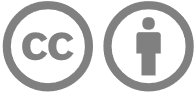 Licence: https://creativecommons.org/licenses/by/4.0 | Copyright notice: www.qcaa.qld.edu.au/copyright — lists the full terms and conditions, which specify certain exceptions to the licence. | Attribution: (include the link): © State of Queensland (QCAA) 2023Unless otherwise indicated material from Australian Curriculum is © ACARA 2010–present, licensed under CC BY 4.0. For the latest information and additional terms of use, please check the Australian Curriculum website and its copyright notice.Years 3–4 standard elaborations — 
Australian Curriculum v9.0: Years 3–4 Australian Curriculum:   achievement standardBy the end of Year 4, students describe the use of media languages and media technologies to construct representations in media arts works they experience and/or produce. They describe where, why and/or how media arts works are created and/or distributed across cultures, times, places and/or other contexts.Students use media languages, and media technologies and production processes to construct representations in media arts works. They share their work in informal settings using responsible media practice.Source: Australian Curriculum, Assessment and Reporting Authority (ACARA), Australian Curriculum Version 9.0  for Foundation–10 https://v9.australiancurriculum.edu.au/f-10-curriculum/learning-areas/media-arts/year-4?view=quick&detailed-content-descriptions=0&hide-ccp=0&hide-gc=0&side-by-side=1&strands-start-index=0&subjects-start-index=0ABCDEThe folio of student work contains evidence of the following:The folio of student work contains evidence of the following:The folio of student work contains evidence of the following:The folio of student work contains evidence of the following:The folio of student work contains evidence of the following:Exploring and respondingdiscerning description of:the use of media languages and media technologies to construct representations in media arts works they experience and/or producewhere, why and/or how media arts works are created and/or distributed across cultures, times, places and/or other contextsinformed description of:the use of media languages and media technologies to construct representations in media arts works they experience and/or producewhere, why and/or how media arts works are created and/or distributed across cultures, times, places and/or other contextsdescription of:the use of media languages and media technologies to construct representations in media arts works they experience and/or producewhere, why and/or how media arts works are created and/or distributed across cultures, times, places and/or other contextsidentification of:media languages and/or media technologies in media arts works they experience and/or producewhere, why and/or how media arts works are created and/or distributed across cultures, times, places and/or other contextsidentification of:media language/s and/or media technology/technologies in media arts works they experience and/or producemedia arts works created and/or distributed across cultures, times, places and/or other contextsCreating and makingdiscerning use of media languages, media technologies and production processes to construct representations in media arts worksinformed use of media languages, media technologies and production processes to construct representations in media arts worksuse of media languages, media technologies and production processes to construct representations in media arts worksvariable use of media languages, media technologies and/or production processes to construct representations in media arts works fragmented use of media languages, media technologies and/or production processes in media arts worksPresenting and performingdiscerning [use of media languages, media technologies and production processes to] share their work in informal settings using responsible media practice.informed [use of media languages, media technologies and production processes to] share their work in informal settings using responsible media practice.[use of media languages, media technologies and production processes to] share their work in informal settings using responsible media practice.variable [use of media languages, media technologies and/or production processes to] share aspects of their work in informal settings using responsible media practice.fragmented [use of media languages, media technologies and/or production processes to] share aspects of their work in informal settings using responsible media practice, with direction.Keyshading emphasises the qualities that discriminate between the A–E descriptors